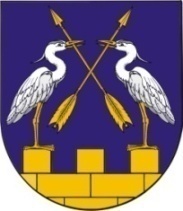 СОБРАНИЕ ДЕПУТАТОВ КОКШАЙСКОГО                           МАРИЙ ЭЛ РЕСПУБЛИКЫСЕ         СЕЛЬСКОГО ПОСЕЛЕНИЯ           ЗВЕНИГОВО МУНИЦИПАЛЗВЕНИГОВСКОГО                              РАЙОНЫН КОКШАЙСК ЯЛМУНИЦИПАЛЬНОГО РАЙОНА                   КУНДЕМЫСЕ                          РЕСПУБЛИКИ МАРИЙ ЭЛ               ДЕПУТАТ ПОГЫНЖОРАСПОРЯЖЕНИЕ                                   КӰШТЫМАШот 17 декабря 2019 г.    №25О назначении публичных слушанийо предоставлении разрешения на  отклонение от предельных  параметров и смены вида разрешенного использования  земельных участков  с.Кокшайск  и  д.Семеновка 1.  Назначить проведение публичных слушаний по следующим вопросам: 1.1. о  предоставлении  разрешения  на отклонение от  предельных параметров земельного участка,  с кадастровым номером 12:14:6801001:626 расположенного  по адресу: Республика Марий Эл, Звениговский район,  д.Семеновка,  ул.Селиванова.Слушания  назначить  на  10 января  2020 года    в  9 часов  00 минут по адресу:  Республика Марий Эл, Звениговский район,  д.Семеновка, ул.Селиванова, д.44.1.2. о предоставлении  разрешения на условно разрешенный вид использования земельного участка «хранение автотранспорта», подлежащего  образованию   под объектом недвижимости собственности  Республики Марий Эл с кадастровым номером 12:14:0508001:393, расположенного  по адресу: Республика Марий Эл, Звениговский район,  с.Кокшайск, ул.Больничная, д.3а.1.3  о  предоставлении  разрешения  на отклонение от  предельных параметров земельного участка с кадастровым номером 12:05:2101001:862,  при смене вида разрешенного использования, расположенного  по адресу: Республика Марий Эл, Звениговский район,  с.Кокшайск ул.Кологривова д.29.1.4.  о  предоставлении  разрешения  на отклонение от  предельных параметров земельного участка с кадастровым номером 12:14:0508001:417,  при разделе земельного участка на два обособленных земельных участка с площадями  1112кв.м. и 388кв.м., расположенного  по адресу:  Республика Марий Эл, Звениговский район,  с.Кокшайск, ул.Набережная.Слушания  назначить  на  10 января  2020 года  в   здании   администрации    на  10 часов  00 минут по адресу:  Республика Марий Эл, Звениговский район,  с.Кокшайск,  ул.Кологривова, д.37а.2. Поручить Кокшайской сельской администрации  обеспечить оповещение жителей муниципального образования  о  месте  и  времени  проведения публичных слушаний.3. Назначить комиссию в составе председателя – Николаева П.Н., секретаря – Бондарец Т.Н.,   члена комиссии –Ивановой Л.Н.4. Контроль  за  выполнением настоящего распоряжения возложить на  главу администрации   Николаева П.Н.5. Распоряжение  вступает в силу после его обнародования  в специально  отведенных местах.Глава   Кокшайского  сельского  поселения  					 Председатель  собрания  депутатов	 	  	             Ш.Г.Хабибрахманов